Подгрупповое  лексико-грамматическое занятие для детей средней логопедической группы с общим недоразвитием речи второго уровня по теме «Ранняя весна».Цели: 1.Формирование словаря по теме «Ранняя весна» (весна, солнышко, проталинка, мать-и-мачеха, ручеек, грач, гнездо, светить, таять, распускаться, строить, выводить, ранняя). Уточнение и расширение представлений о ранней весне и ее признаках. 2.Развитие связной речи, умения составлять рассказ по мнемотаблице. 3.Совершенствование грамматического строя речи, умения согласовывать числительные с существительными. 4. Развитие  координации речи с движением, развитие общей и тонкой моторики.  5. Формирование направленной воздушной струи.Оборудование: иллюстрация ранней весны, трех месяцев, картинки с изображением зимы и весны, мнемотаблица, кораблики 8 шт, 4 чаши с водой, картинки-подсказки: солнышко, подснежник, грач, ручеёк, иллюстрации гнёзд.Ход занятия:Организационный момент. Педагог. Как вы думаете, какое сейчас время года? (Используется иллюстрации)Как называется первый месяц весны? Второй? Третий? После какого времени года наступает весна? После зимы.Рассмотрите картинки с изображениями зимы и весны. Сравните их.Педагог.Зимой солнце тусклое, а весной…Зимой снег лежит, весной… снег тает, появляются проталины, сосульки.Днем с сосулек них капает вода. Как называется это явление в природе? (Капель.)Зимой дети лепят снеговика, а весной …пускают кораблики в ручейках.Зимой медведь спит, а весной….просыпается. Просыпаются еж, барсук.Зимой заяц белый, а весной …серый. Заяц, лиса, белка, волк — линяют. Все эти явления происходят в марте. Как называется этот период весны? (Ранняя весна.)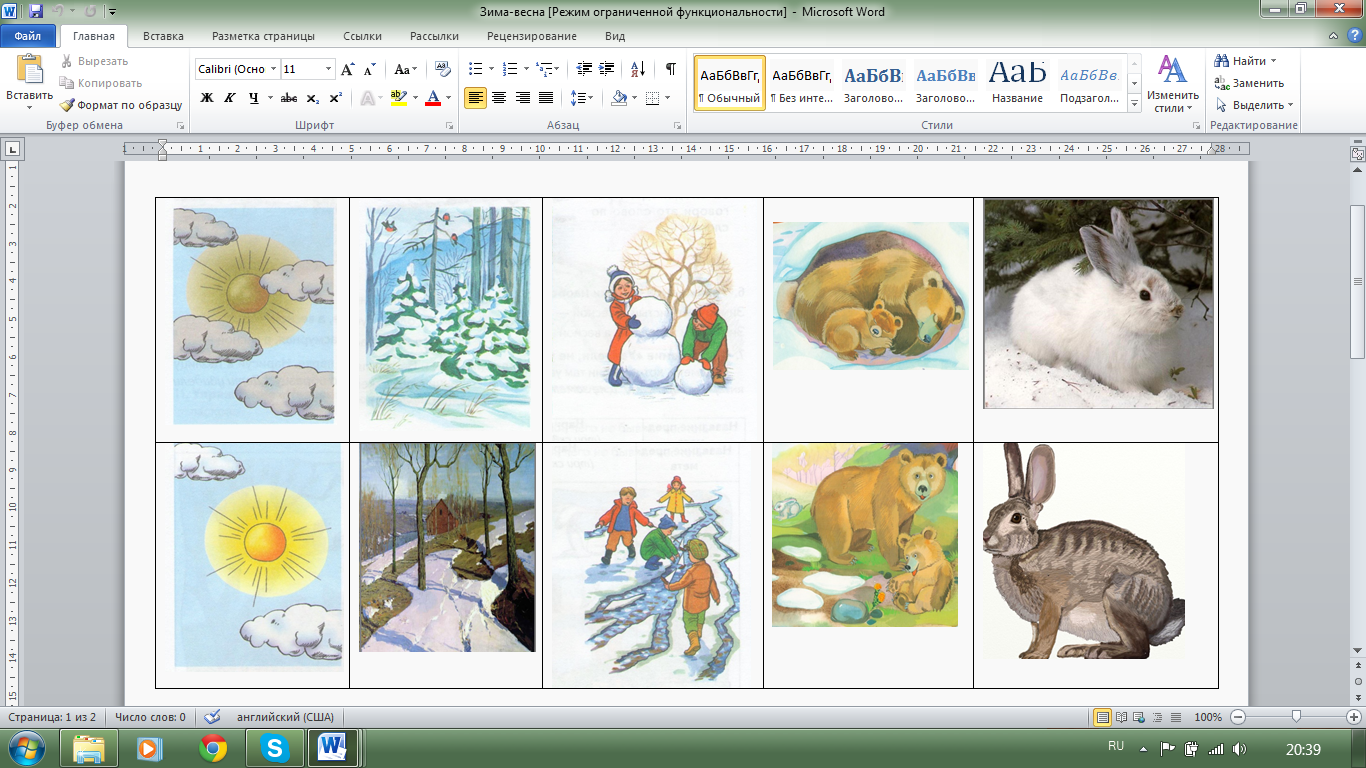 Подвижная игра «Веснянка». Педагог  предлагает детям пройти на ковер и встать в круг.Составление рассказа с использованием мнемотаблицы.Педагог. Давайте посмотрим на картинки (мнемотаблицу) и расскажем по порядку, какие изменения происходят ранней весной  в природе?1-й ребенок. Наступила ранняя весна.2-й ребенок. Солнце ярко светит.5-й ребёнок. Появились сосульки.3-й ребенок. Снег тает. 4-й ребенок. Побежали ручейки.6-й ребенок. На проталинках зацвели  цветы:  мать-и-мачеха, подснежники.7-й ребенок.  На кустах и деревьях начали набухать почки. 8-й ребенок. Прилетели грачи и стали строить гнёзда.Педагог. Наступила ранняя весна. На небе светит солнышко. Появились сосульки.  Снег тает. Побежали ручейки. На проталинах появились цветы: мать-и-мачеха и подснежники. На кустах и деревьях начали набухать почки. Прилетели грачи и стали строить гнезда. Хорошо весной!»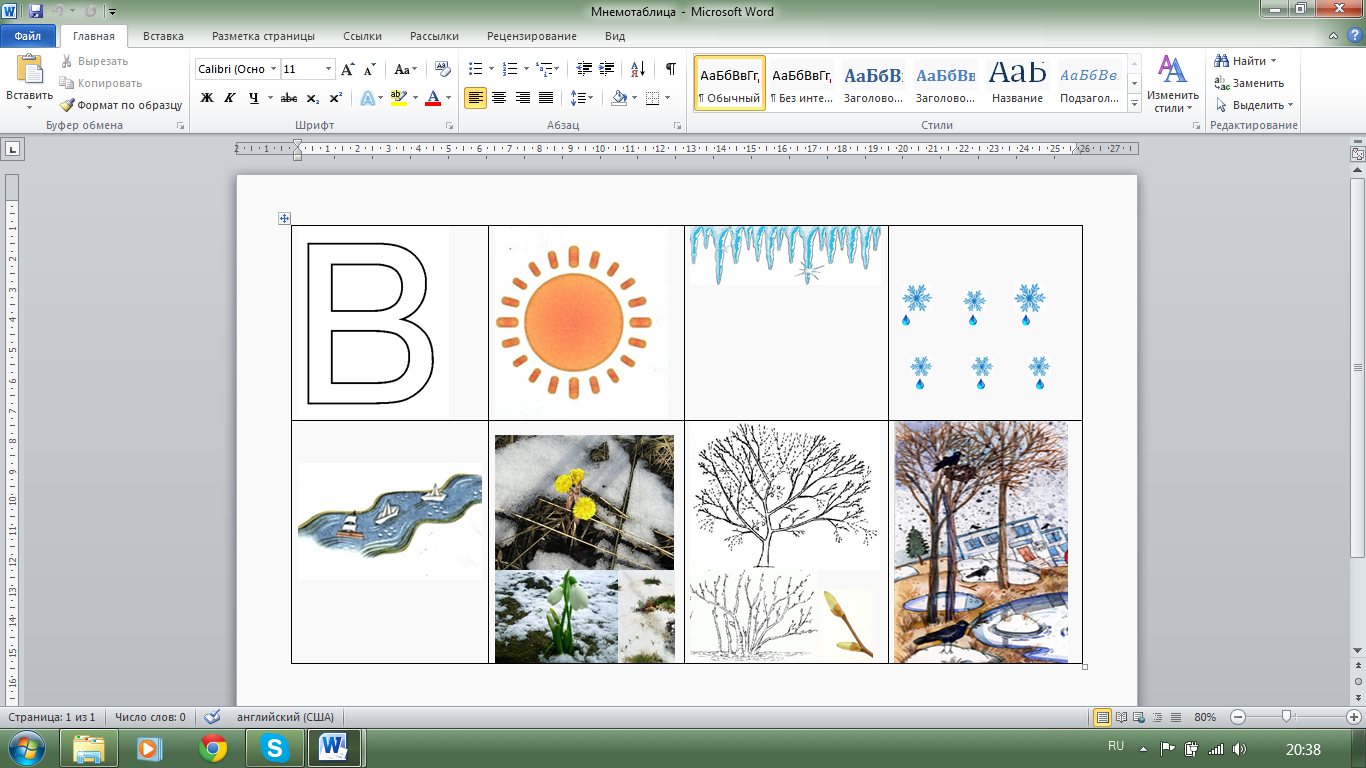 5.Дыхательная гимнастика. Упражнение «Разноцветные кораблики». Педагог приглашает детей к чашам с водой, стоящим на столах, и предлагает детям присесть на корточки около стола парами.Педагог. Опустите кораблики в воду. Сейчас мы проведем соревнование. Посмотрим, чей кораблик дальше уплывет. Вы будете делать вдох и дуть по моей команде на парус своего кораблика. Помните, что нужно вытянуть губы трубочкой и не раздувать щеки.Педагог следит за тем, чтобы паруса корабликов были расположены на уровне ртов детей. Упражнение выполняется 3—4 раза. Затем педагог предлагает достать кораблики из воды и положить на стол для просушки.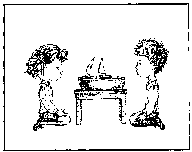 6.Пальчиковая гимнастика «Кап, кап...» Педагог приглашает детей на ковер, предлагает сесть по-турецки и вспомнить упражнение «Кап, кап...»Кап, кап, кап — звенит капель. Приближается апрель.Ритмично стучат по ковру подушечками пальцев, начиная с большого.7. Игра «Посчитаем гнёзда». (Одно гнездо, два гнезда, три гнезда, четыре гнезда, пять гнёзд) 8. Упражнение «Что делает?» .Логопед вновь приглашает детей за стол.Логопед. Я буду показывать картинку и задавать вопрос: «Что делает?» — а вы должны будете подобрать как можно больше слов, отвечающих на этот вопрос.Логопед показывает картинку с изображением солнышка.1-й ребенок. Светит, греет, сверкает, блестит.Логопед показывает картинку с изображением подснежника.2-й ребенок. Растет, цветет, пахнет.Логопед показывает картинку с изображением грача.3-й ребенок. Летает, строит гнездо, выводит птенцов. Логопед показывает картинку с изображением ручейка.4-й ребенок. Течет, блестит, журчит.9. Окончание занятия. Педагог. О каком времени года мы сегодня говорили?Дети. О весне.Педагог. Перечислите признаки ранней весны, о которых мы сегодня говорили.Дети. Весной светит яркое солнце, тает снег, распускаются цветы, прилетают птицы.Педагог. Что вам понравилось делать на занятии?Дети перечисляют игры и задания, которые им было интересно выполнять. Логопед оценивает работу каждого ребенка.Составитель: учитель-логопед Очередько О.Ю., МАОУ «Гимназия №42» подразделение дошкольного образованияСолнышко, солнышко,Золотое донышко.Гори, гори ясно,Чтобы не погасло.Идут по кругу, взявшись за руки.Побежал в саду ручей,Бегут по кругу друг за другом на носочках.Прилетели сто грачей,Бегут, взмахивая руками как крыльями.А сугробы тают, тают,Медленно приседаютА цветочки   подрастают.Тянутся вверх, встав на носочки и подняв   руки.